Государственное автономное профессиональное образовательное учреждение Чувашской Республики«Чебоксарский экономико-технологический колледж»Министерства образования и молодежной политики Чувашской Республики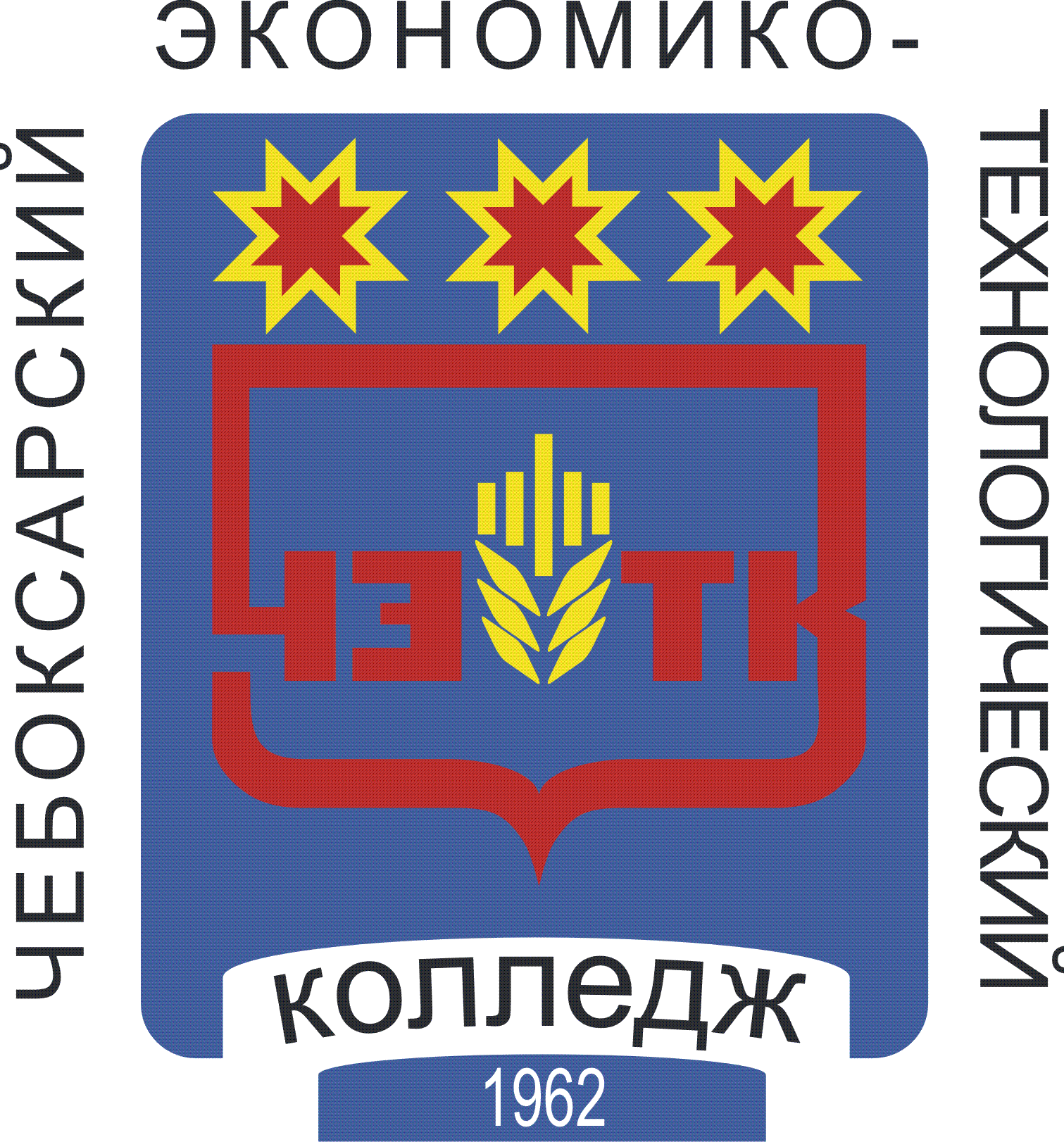 РАБОЧАЯ ПРОГРАММа УЧЕБНОЙ ДИСЦИПЛИНЫОП.05 САНИТАРИЯ И ГИГИЕНА ПАРИКМАХЕРСКИХ УСЛУГ специальность среднего профессионального образования43.02.13 Технология парикмахерского искусстваЧебоксары 20211. ОБЩАЯ ХАРАКТЕРИСТИКА РАБОЧЕЙ ПРОГРАММЫ УЧЕБНОЙ ДИСЦИПЛИНЫ 1.1. Область применения рабочей программыРабочая программа учебной дисциплины является частью основной профессиональной образовательной программы в соответствии с ФГОС СПО по специальности 43.02.13 Технология парикмахерского искусства. 1.2. Цель и планируемые результаты освоения дисциплины:2. СТРУКТУРА И СОДЕРЖАНИЕ УЧЕБНОЙ ДИСЦИПЛИНЫ 2.1. Объем учебной дисциплины и виды учебной работы2.2. Тематический план и содержание учебной дисциплины 3. УСЛОВИЯ РЕАЛИЗАЦИИ ПРОГРАММЫ УЧЕБНОЙ ДИСЦИПЛИНЫ3.1. Для реализации программы учебной дисциплины должны быть предусмотрены следующие специальные помещения:Кабинет, оснащенный оборудованием: рабочие места по количеству обучающихся;рабочее место преподавателя;комплект учебно-методической документации;раздаточный материал.Технические средства обучения:• персональный компьютер с лицензионным программным обеспечением;• мультимедийный проектор.3.2. Информационное обеспечение реализации программыДля реализации программы библиотечный фонд образовательной организации должен иметь печатные и/или электронные образовательные и информационные ресурсы, рекомендуемых для использования в образовательном процессе 3.2.1. Печатные издания:1. О защите прав потребителей: федеральный закон от 07.02.1992 ФЗ-№ 230 (в ред. от 23.07.2008, с изм. от 03.06.2011);2. О санитарно-эпидемиологическом благополучии населения: федеральный закон от 30.03.1999 № 52 ФЗ (с изм. от 01.12.2012);3. СанПиН 2.1.2.1631-10. Санитарно-эпидемиологические требования к размещению, устройству, оборудованию и режиму работы организаций коммунально-бытового назначения, оказывающих парикмахерские и косметические услуги. (с изменениями - Постановлением главного государственного санитарного врача Российской федерации от 27.01.2014г. №4 внесены изменения в СанПиН 2.1.2.2631-10. Документ зарегистрирован в Минюсте России 04.03.2014г. ) ;4. Соколова Е.А. Основы физиологии кожи и волос. – М.: Академия, Московские учебники, 2016. Режим доступа: https://search.rsl.ru/ru/record/01008593042 3.2.2. Электронные издания (электронные ресурсы):1. Об утверждении СанПиН 2.1.2.2631 10: постановление Главного государственного санитарного врача РФ от 18 мая 2010 г. № 59 [Электронный ресурс]. – Режим доступа: www.maksal.ru/documents/san_normy_v_salonah.php;2. Дерматолог [Электронный ресурс]. – Режим доступа: www.dermatological.ru;3. Кожа, её строение и функции [Электронный ресурс]. – Режим доступа: www.infopite. ru/cosmetik/skin3.html;4. Трихология: наука о волосах и коже головы [Электронный ресурс]. – Режим доступа: www.trichology.ru.3.2.3. Дополнительные источники:1. Об основах охраны труда в Российской Федерации: федеральный закон от 17.07.1999 №181 ФЗ (в ред. Федеральных законов от 20.05.2002 № 53 ФЗ, от 10.01.2003 № 15 ФЗ, от 09.05.2005 № 45 ФЗ) ; 2. Инструкция по охране труда для парикмахера [утв. Минтрудом РФ 18.05.2012].3. Емцев, В. Т. Микробиология : учебник для СПО / В. Т. Емцев, Е. Н. Мишустин. — 8-е изд., испр. и доп. — М. : Издательство Юрайт, 2017. — 445 с. — (Профессиональное образование). — ISBN 978-5-534-03105-8. https://www.biblio-online.ru/viewer/D81C617B-DA6A-47A3-9C8D-6358B3AACF66#page/14. Емцев, В. Т. Общая микробиология : учебник для СПО / В. Т. Емцев, Е. Н. Мишустин. — М. : Издательство Юрайт, 2017. — 253 с. — (Профессиональное образование). — ISBN 978-5-534-02982-6. https://www.biblio-online.ru/viewer/ED124193-67D3-49D4-8938-0CC1115DF932#page/14. КОНТРОЛЬ И ОЦЕНКА РЕЗУЛЬТАТОВ ОСВОЕНИЯ УЧЕБНОЙ ДИСЦИПЛИНЫРАССМОТРЕНАна заседании ЦК по направлению «Сфера услуг»Протокол №  от " "         2021 г.       Председатель ЦК: __________/ СОДЕРЖАНИЕКод ПК, ОКУменияЗнанияОК 01 ОК 02 ОК 03 ОК 06 ОК 07 ОК 09ПК 1.1. ПК. 1.2. ПК 2.1. ПК 2.2. ПК 2.3. ПК 3.1.ПК 3.2. ПК 3.3.применять нормативную документацию по санитарно-эпидемиологической обработке;выполнять дезинфекцию и стерилизацию инструментов и контактной зоны;выполнять правила личной гигиены;определять наличие дерматологических проблем кожи головы и волос;санитарные нормы и требования в сфере парикмахерских услуг;основы гигиены парикмахерских услуг;введение в микробиологию и эпидемиологию;классификацию кожных болезней;болезни, передаваемые контактно-бытовым путем;Вид учебной работыОбъем часовСуммарная учебная нагрузка во взаимодействии с преподавателемСамостоятельная работа8Объем образовательной программы 82в том числе:в том числе:теоретическое обучение 66лабораторные работы (если предусмотрено)-практические занятия (если предусмотрено)-курсовая работа (проект) (если предусмотрено)-Консультации2Промежуточная аттестация проводится в форме экзамена                          6Наименование разделов и темСодержание учебного материала и формы организации деятельности обучающихсяОбъем часовКоды компетенций, формированию которых способствует элемент программы1234Раздел 1. Профессиональная гигиена в сфере парикмахерских услугРаздел 1. Профессиональная гигиена в сфере парикмахерских услугТема 1.1.Основы организации труда в парикмахерском делеСодержание учебного материала ОК 01 ОК 02 ОК 03 ОК 06 ОК 07 ОК 09ПК 1.1. ПК. 1.2. ПК 2.1. ПК 2.2. ПК 2.3. ПК 3.1.ПК 3.2. ПК 3.3. Тема 1.1.Основы организации труда в парикмахерском деле 1. Право на организацию трудовой деятельности. Организация условий труда.2ОК 01 ОК 02 ОК 03 ОК 06 ОК 07 ОК 09ПК 1.1. ПК. 1.2. ПК 2.1. ПК 2.2. ПК 2.3. ПК 3.1.ПК 3.2. ПК 3.3. Тема 1.1.Основы организации труда в парикмахерском деле2. Факторы, влияющие на работоспособность человека. Особенности труда парикмахеров. Влияние здорового образа жизни на трудовую деятельность сотрудников организации. 2ОК 01 ОК 02 ОК 03 ОК 06 ОК 07 ОК 09ПК 1.1. ПК. 1.2. ПК 2.1. ПК 2.2. ПК 2.3. ПК 3.1.ПК 3.2. ПК 3.3. Тема 1.2.Санитарные требования к устройству, оборудованию и содержанию предприятий, оказывающих парикмахерские услугиСодержание учебного материала ОК 01 ОК 02 ОК 03 ОК 06 ОК 07 ОК 09ПК 1.1. ПК. 1.2. ПК 2.1. ПК 2.2. ПК 2.3. ПК 3.1.ПК 3.2. ПК 3.3. Тема 1.2.Санитарные требования к устройству, оборудованию и содержанию предприятий, оказывающих парикмахерские услуги1. Действующие документы, регламентирующие вопросы размещения, устройства и оборудования предприятий сферы парикмахерских услуг (строительные и санитарные нормы и правила). 2ОК 01 ОК 02 ОК 03 ОК 06 ОК 07 ОК 09ПК 1.1. ПК. 1.2. ПК 2.1. ПК 2.2. ПК 2.3. ПК 3.1.ПК 3.2. ПК 3.3. Тема 1.2.Санитарные требования к устройству, оборудованию и содержанию предприятий, оказывающих парикмахерские услуги2. Требования к размещению предприятий, составу и площади помещений, оснащению помещений системами жизнеобеспечения,внутренней отделке помещений, отоплению, вентиляции, внутренней среде и освещению помещений.2ОК 01 ОК 02 ОК 03 ОК 06 ОК 07 ОК 09ПК 1.1. ПК. 1.2. ПК 2.1. ПК 2.2. ПК 2.3. ПК 3.1.ПК 3.2. ПК 3.3. Тема 1.2.Санитарные требования к устройству, оборудованию и содержанию предприятий, оказывающих парикмахерские услуги3. Требования к организации и проведению санитарно гигиеническихи противоэпидемических мероприятий.2ОК 01 ОК 02 ОК 03 ОК 06 ОК 07 ОК 09ПК 1.1. ПК. 1.2. ПК 2.1. ПК 2.2. ПК 2.3. ПК 3.1.ПК 3.2. ПК 3.3. Тема 1.2.Санитарные требования к устройству, оборудованию и содержанию предприятий, оказывающих парикмахерские услугиСамостоятельная работа обучающихся 1Выполнение реферата по темам:1. Нормативные документы: СанПиН 2.1.2.2631-10.2. Парикмахерские и косметические услуги.  Инструкция по охране труда для парикмахера2ОК 01 ОК 02 ОК 03 ОК 06 ОК 07 ОК 09ПК 1.1. ПК. 1.2. ПК 2.1. ПК 2.2. ПК 2.3. ПК 3.1.ПК 3.2. ПК 3.3. Тема 1.3.Санитарно эпидемиологическиетребованияк дезинфекциии стерилизацииинструментови зоны обслуживанияСодержание учебного материала ОК 01 ОК 02 ОК 03 ОК 06 ОК 07 ОК 09ПК 1.1. ПК. 1.2. ПК 2.1. ПК 2.2. ПК 2.3. ПК 3.1.ПК 3.2. ПК 3.3.  Тема 1.3.Санитарно эпидемиологическиетребованияк дезинфекциии стерилизацииинструментови зоны обслуживания1. Цели и задачи дезинфекции и стерилизации инструментов и зоныобслуживания в салонах-парикмахерских. Методы обеззараживания инструментов и зоны обслуживания.2ОК 01 ОК 02 ОК 03 ОК 06 ОК 07 ОК 09ПК 1.1. ПК. 1.2. ПК 2.1. ПК 2.2. ПК 2.3. ПК 3.1.ПК 3.2. ПК 3.3.  Тема 1.3.Санитарно эпидемиологическиетребованияк дезинфекциии стерилизацииинструментови зоны обслуживания2. Санитарные требования к рабочему месту парикмахера.2ОК 01 ОК 02 ОК 03 ОК 06 ОК 07 ОК 09ПК 1.1. ПК. 1.2. ПК 2.1. ПК 2.2. ПК 2.3. ПК 3.1.ПК 3.2. ПК 3.3.  Тема 1.3.Санитарно эпидемиологическиетребованияк дезинфекциии стерилизацииинструментови зоны обслуживания3. Дезинфекция парикмахерского белья. Утилизация отходов использованных материалов и волос.2ОК 01 ОК 02 ОК 03 ОК 06 ОК 07 ОК 09ПК 1.1. ПК. 1.2. ПК 2.1. ПК 2.2. ПК 2.3. ПК 3.1.ПК 3.2. ПК 3.3.  Тема 1.3.Санитарно эпидемиологическиетребованияк дезинфекциии стерилизацииинструментови зоны обслуживания4. Уборка помещений–основных (зоны обслуживания и др.) и вспомогательных: средства и режим уборки помещений, требования к персоналу по уборке помещений.2ОК 01 ОК 02 ОК 03 ОК 06 ОК 07 ОК 09ПК 1.1. ПК. 1.2. ПК 2.1. ПК 2.2. ПК 2.3. ПК 3.1.ПК 3.2. ПК 3.3.  Тема 1.3.Санитарно эпидемиологическиетребованияк дезинфекциии стерилизацииинструментови зоны обслуживания5. Контроль качества проведения стерилизации и дезинфекции инструментов и зоны обслуживания.  Дезинфицирующие средства, их назначение и санитарные требования к ним.2ОК 01 ОК 02 ОК 03 ОК 06 ОК 07 ОК 09ПК 1.1. ПК. 1.2. ПК 2.1. ПК 2.2. ПК 2.3. ПК 3.1.ПК 3.2. ПК 3.3.  Тема 1.3.Санитарно эпидемиологическиетребованияк дезинфекциии стерилизацииинструментови зоны обслуживанияСамостоятельная работа обучающихся 21. Выполнение презентации «Методы дезинфекции инструментов и зоны обслуживания»2ОК 01 ОК 02 ОК 03 ОК 06 ОК 07 ОК 09ПК 1.1. ПК. 1.2. ПК 2.1. ПК 2.2. ПК 2.3. ПК 3.1.ПК 3.2. ПК 3.3.  Тема 1.4.Санитарно-гигиеническиетребованияк условиям трудаи личной гигиенеисполнителейпарикмахерскихуслуг,  к выполнениюразличныхвидов парикмахерских работСодержание учебного материала ОК 01 ОК 02 ОК 03 ОК 06 ОК 07 ОК 09ПК 1.1. ПК. 1.2. ПК 2.1. ПК 2.2. ПК 2.3. ПК 3.1.ПК 3.2. ПК 3.3.   Тема 1.4.Санитарно-гигиеническиетребованияк условиям трудаи личной гигиенеисполнителейпарикмахерскихуслуг,  к выполнениюразличныхвидов парикмахерских работ1. Понятие о личной гигиене исполнителя парикмахерских услуг и её значение. Требования к состоянию здоровья исполнителей парикмахерских услуг. Требования к спецодежде. Требования к условиям труда и личной гигиене персонала.2ОК 01 ОК 02 ОК 03 ОК 06 ОК 07 ОК 09ПК 1.1. ПК. 1.2. ПК 2.1. ПК 2.2. ПК 2.3. ПК 3.1.ПК 3.2. ПК 3.3.   Тема 1.4.Санитарно-гигиеническиетребованияк условиям трудаи личной гигиенеисполнителейпарикмахерскихуслуг,  к выполнениюразличныхвидов парикмахерских работ2. Профессиональные заболевания и производственные факторы, их вызывающие. Профилактика профессиональных заболеваний. Понятие о защите персонала парикмахерских и салонов от ВИЧ инфекции.2ОК 01 ОК 02 ОК 03 ОК 06 ОК 07 ОК 09ПК 1.1. ПК. 1.2. ПК 2.1. ПК 2.2. ПК 2.3. ПК 3.1.ПК 3.2. ПК 3.3.   Тема 1.4.Санитарно-гигиеническиетребованияк условиям трудаи личной гигиенеисполнителейпарикмахерскихуслуг,  к выполнениюразличныхвидов парикмахерских работ3. Регулярные медицинские осмотры исполнителей парикмахерских услуг, порядок их проведения, личная санитарная книжка работника (парикмахера, технолога), значение профилактических медицинских осмотров.2ОК 01 ОК 02 ОК 03 ОК 06 ОК 07 ОК 09ПК 1.1. ПК. 1.2. ПК 2.1. ПК 2.2. ПК 2.3. ПК 3.1.ПК 3.2. ПК 3.3.   Тема 1.4.Санитарно-гигиеническиетребованияк условиям трудаи личной гигиенеисполнителейпарикмахерскихуслуг,  к выполнениюразличныхвидов парикмахерских работ4. Общие санитарно-гигиенические требования к обслуживанию потребителей при различных видах парикмахерских работ (мытьё головы, стрижка, окраска, завивка волос и др.). Особые требования к обслуживанию детей, больных, инвалидов.2ОК 01 ОК 02 ОК 03 ОК 06 ОК 07 ОК 09ПК 1.1. ПК. 1.2. ПК 2.1. ПК 2.2. ПК 2.3. ПК 3.1.ПК 3.2. ПК 3.3.   Тема 1.4.Санитарно-гигиеническиетребованияк условиям трудаи личной гигиенеисполнителейпарикмахерскихуслуг,  к выполнениюразличныхвидов парикмахерских работСамостоятельная работа обучающихся 31. Выполнение реферата «Требования к состоянию здоровья исполнителей парикмахерских услуг»2ОК 01 ОК 02 ОК 03 ОК 06 ОК 07 ОК 09ПК 1.1. ПК. 1.2. ПК 2.1. ПК 2.2. ПК 2.3. ПК 3.1.ПК 3.2. ПК 3.3.   Тема 1.5. Основные правила по оказанию первой помощи при возникновении нестандартных ситуацийСодержание учебного материалаОК 01 ОК 02 ОК 03 ОК 06 ОК 07 ОК 09ПК 1.1. ПК. 1.2. ПК 2.1. ПК 2.2. ПК 2.3. ПК 3.1.ПК 3.2. ПК 3.3.   Тема 1.5. Основные правила по оказанию первой помощи при возникновении нестандартных ситуаций1. Варианты нестандартных ситуаций с потребителями услуг в парикмахерских и салонах (поражение электротоком, сердечный приступ, сосудистый криз, кровотечение, ожог, анафилактический шок и др.). Действия сотрудника предприятия до прибытия профессиональной медицинской помощи2ОК 01 ОК 02 ОК 03 ОК 06 ОК 07 ОК 09ПК 1.1. ПК. 1.2. ПК 2.1. ПК 2.2. ПК 2.3. ПК 3.1.ПК 3.2. ПК 3.3.   Тема 1.5. Основные правила по оказанию первой помощи при возникновении нестандартных ситуаций2. Первая медицинская помощь при экстремальных ситуациях, возникающий в парикмахерской2ОК 01 ОК 02 ОК 03 ОК 06 ОК 07 ОК 09ПК 1.1. ПК. 1.2. ПК 2.1. ПК 2.2. ПК 2.3. ПК 3.1.ПК 3.2. ПК 3.3.   Раздел 2. Основы микробиологииТема 2.1. Наука микробиология и роль микро-организмов в природеСодержание учебного материалаОК 01 ОК 02 ОК 03 ОК 06 ОК 07 ОК 09ПК 1.1. ПК. 1.2. ПК 2.1. ПК 2.2. ПК 2.3. ПК 3.1.ПК 3.2. ПК 3.3.   Тема 2.1. Наука микробиология и роль микро-организмов в природе1.Микробиология как наука.  Великие открытия учёных микробиологов; труды лауреата Нобелевской премии И.И. Мечникова2ОК 01 ОК 02 ОК 03 ОК 06 ОК 07 ОК 09ПК 1.1. ПК. 1.2. ПК 2.1. ПК 2.2. ПК 2.3. ПК 3.1.ПК 3.2. ПК 3.3.   Тема 2.1. Наука микробиология и роль микро-организмов в природе2. Понятие о микроорганизмах и их жизнедеятельности. Классификация микроорганизмов. Группы и виды микроорганизмов, их строение и особенности.2ОК 01 ОК 02 ОК 03 ОК 06 ОК 07 ОК 09ПК 1.1. ПК. 1.2. ПК 2.1. ПК 2.2. ПК 2.3. ПК 3.1.ПК 3.2. ПК 3.3.   Тема 2.2.Виды микроорганизмов: бактерии, вирусы, грибыСодержание учебного материала ОК 01 ОК 02 ОК 03 ОК 06 ОК 07 ОК 09ПК 1.1. ПК. 1.2. ПК 2.1. ПК 2.2. ПК 2.3. ПК 3.1.ПК 3.2. ПК 3.3.   Тема 2.2.Виды микроорганизмов: бактерии, вирусы, грибы1. Физиология микроорганизмов. Микроорганизмы в окружающей среде. Изменчивость микроорганизмов. Микрофлора воздуха, воды, почвы. Естественная микрофлора человека.2ОК 01 ОК 02 ОК 03 ОК 06 ОК 07 ОК 09ПК 1.1. ПК. 1.2. ПК 2.1. ПК 2.2. ПК 2.3. ПК 3.1.ПК 3.2. ПК 3.3.   Тема 2.2.Виды микроорганизмов: бактерии, вирусы, грибы3. Составление теста (таблицы) на тему «Микроорганизмы в окружающей среде. Физиология микроорганизмов»2ОК 01 ОК 02 ОК 03 ОК 06 ОК 07 ОК 09ПК 1.1. ПК. 1.2. ПК 2.1. ПК 2.2. ПК 2.3. ПК 3.1.ПК 3.2. ПК 3.3.   Тема 2.3. Действие факторов внешней среды на микроорганизмыСодержание учебного материала ОК 01 ОК 02 ОК 03 ОК 06 ОК 07 ОК 09ПК 1.1. ПК. 1.2. ПК 2.1. ПК 2.2. ПК 2.3. ПК 3.1.ПК 3.2. ПК 3.3.   Тема 2.3. Действие факторов внешней среды на микроорганизмы1.Факторы внешней среды, влияющие на жизнедеятельность микроорганизмов. Действие физических факторов. Действие химических факторов. Действие биологических факторов.2ОК 01 ОК 02 ОК 03 ОК 06 ОК 07 ОК 09ПК 1.1. ПК. 1.2. ПК 2.1. ПК 2.2. ПК 2.3. ПК 3.1.ПК 3.2. ПК 3.3.   Тема 2.3. Действие факторов внешней среды на микроорганизмыСамостоятельная работа обучающихся 4Выполнение исследовательской работы "Факторы, оказывающие воздействие на бактерии - губительное и живительное"2ОК 01 ОК 02 ОК 03 ОК 06 ОК 07 ОК 09ПК 1.1. ПК. 1.2. ПК 2.1. ПК 2.2. ПК 2.3. ПК 3.1.ПК 3.2. ПК 3.3.   Раздел 3. Основы эпидемиологииТема 3.1.Факторы воздействия патогенных микроорганизмов на организм человекаСодержание учебного материалаОК 01 ОК 02 ОК 03 ОК 06 ОК 07 ОК 09ПК 1.1. ПК. 1.2. ПК 2.1. ПК 2.2. ПК 2.3. ПК 3.1.ПК 3.2. ПК 3.3.  ВД 4Тема 3.1.Факторы воздействия патогенных микроорганизмов на организм человека1. Понятие о науке эпидемиологии, история её возникновения и развития. Понятие о патогенных микроорганизмах и инфекциях. Факторы патогенности.2ОК 01 ОК 02 ОК 03 ОК 06 ОК 07 ОК 09ПК 1.1. ПК. 1.2. ПК 2.1. ПК 2.2. ПК 2.3. ПК 3.1.ПК 3.2. ПК 3.3.  ВД 4Тема 3.1.Факторы воздействия патогенных микроорганизмов на организм человека3. Характеристика эпидемического процесса. Влияние среды обитания возбудителя на эпидемический процесс.2ОК 01 ОК 02 ОК 03 ОК 06 ОК 07 ОК 09ПК 1.1. ПК. 1.2. ПК 2.1. ПК 2.2. ПК 2.3. ПК 3.1.ПК 3.2. ПК 3.3.  ВД 4Тема 3.1.Факторы воздействия патогенных микроорганизмов на организм человека4. Классификация возбудителей. Механизмы передачи инфекции. Общая характеристика инфекционных заболеваний.2ОК 01 ОК 02 ОК 03 ОК 06 ОК 07 ОК 09ПК 1.1. ПК. 1.2. ПК 2.1. ПК 2.2. ПК 2.3. ПК 3.1.ПК 3.2. ПК 3.3.  ВД 4Тема 3.2.Противоэпидемические мероприятияСодержание учебного материала ОК 01 ОК 02 ОК 03 ОК 06 ОК 07 ОК 09ПК 1.1. ПК. 1.2. ПК 2.1. ПК 2.2. ПК 2.3. ПК 3.1.ПК 3.2. ПК 3.3.  ВД 4Тема 3.2.Противоэпидемические мероприятия1. Характеристика противоэпидемических мероприятий. Противоэпидемические мероприятия по изоляции источника инфекции. Противоэпидемические мероприятия по борьбе с распространением инфекций. Противоэпидемические мероприятия по созданию иммунитета к заболеваниям.2ОК 01 ОК 02 ОК 03 ОК 06 ОК 07 ОК 09ПК 1.1. ПК. 1.2. ПК 2.1. ПК 2.2. ПК 2.3. ПК 3.1.ПК 3.2. ПК 3.3.  ВД 4Раздел 4. Основы дерматологииТема 4.1.Понятие о науке дерматологииСодержание учебного материалаОК 01 ОК 02 ОК 03 ОК 06 ОК 07 ОК 09ПК 1.1. ПК. 1.2. ПК 2.1. ПК 2.2. ПК 2.3. ПК 3.1.ПК 3.2. ПК 3.3.  Тема 4.1.Понятие о науке дерматологии1. Дерматология, как наука.2ОК 01 ОК 02 ОК 03 ОК 06 ОК 07 ОК 09ПК 1.1. ПК. 1.2. ПК 2.1. ПК 2.2. ПК 2.3. ПК 3.1.ПК 3.2. ПК 3.3.  Тема 4.1.Понятие о науке дерматологии2.  Пути проникновения в организм возбудителя кожных заболеваний. Морфологические признаки кожных заболеваний. Характеристика болезней, передаваемых парентеральным путем.2ОК 01 ОК 02 ОК 03 ОК 06 ОК 07 ОК 09ПК 1.1. ПК. 1.2. ПК 2.1. ПК 2.2. ПК 2.3. ПК 3.1.ПК 3.2. ПК 3.3.  Тема 4.2.Классификация кожных болезнейСодержание учебного материала ОК 01 ОК 02 ОК 03 ОК 06 ОК 07 ОК 09ПК 1.1. ПК. 1.2. ПК 2.1. ПК 2.2. ПК 2.3. ПК 3.1.ПК 3.2. ПК 3.3.  Тема 4.2.Классификация кожных болезней1. Клинические признаки и диагностика кожных заболеваний. Кожные болезни, вызываемые микроорганизмами  - виды, причины, внешние признаки, профилактика.2ОК 01 ОК 02 ОК 03 ОК 06 ОК 07 ОК 09ПК 1.1. ПК. 1.2. ПК 2.1. ПК 2.2. ПК 2.3. ПК 3.1.ПК 3.2. ПК 3.3.  Тема 4.2.Классификация кожных болезней3. Гнойничковые заболевания кожи. Паразитарные заболевания.2ОК 01 ОК 02 ОК 03 ОК 06 ОК 07 ОК 09ПК 1.1. ПК. 1.2. ПК 2.1. ПК 2.2. ПК 2.3. ПК 3.1.ПК 3.2. ПК 3.3.  Тема 4.2.Классификация кожных болезней4. Болезни, передаваемые воздушно-капельным путём.2ОК 01 ОК 02 ОК 03 ОК 06 ОК 07 ОК 09ПК 1.1. ПК. 1.2. ПК 2.1. ПК 2.2. ПК 2.3. ПК 3.1.ПК 3.2. ПК 3.3.  Тема 4.2.Классификация кожных болезней5. Грибковые заболевания кожи, волос и ногтей: их виды, проявления, механизмы передачи, профилактика.2ОК 01 ОК 02 ОК 03 ОК 06 ОК 07 ОК 09ПК 1.1. ПК. 1.2. ПК 2.1. ПК 2.2. ПК 2.3. ПК 3.1.ПК 3.2. ПК 3.3.  Тема 4.2.Классификация кожных болезней6. Профессиональные заболевания парикмахеров (дерматиты, экзема, аллергия, варикозное расширение вен и др.)2ОК 01 ОК 02 ОК 03 ОК 06 ОК 07 ОК 09ПК 1.1. ПК. 1.2. ПК 2.1. ПК 2.2. ПК 2.3. ПК 3.1.ПК 3.2. ПК 3.3.  Тема 4.3.Гигиенический уход за волосами, кожей и ногтямиСодержание учебного материала  ОК 01 ОК 02 ОК 03 ОК 06 ОК 07 ОК 09ПК 1.1. ПК. 1.2. ПК 2.1. ПК 2.2. ПК 2.3. ПК 3.1.ПК 3.2. ПК 3.3.  Тема 4.3.Гигиенический уход за волосами, кожей и ногтями1. Правила ухода за волосами. Уход за волосами разных типов.  Повреждённые волосы и уход за ними. Рекомендации по уходу за повреждёнными волосами. Уход за кожей. Уход за ногтями.2 ОК 01 ОК 02 ОК 03 ОК 06 ОК 07 ОК 09ПК 1.1. ПК. 1.2. ПК 2.1. ПК 2.2. ПК 2.3. ПК 3.1.ПК 3.2. ПК 3.3.  Консультации2Промежуточная аттестация- экзамен6Итого82Результаты обученияКритерии оценкиМетоды оценкиумения:применять нормативную документацию по санитарно-эпидемиологической обработке; выполнять дезинфекцию и стерилизацию инструментов и контактной зоны; выполнять правила личной гигиены; определять наличие дерматологических проблем кожи головы и волос; знания: классификацию кожных болезней; болезней, передаваемых контактно-бытовым путем; основы гигиены парикмахерских услуг; санитарных норм и требований в сфере парикмахерских услуг, введение в микробиологию и эпидемиологию;75% правильных заданийКонтрольные тесты, индивидуальные задания и т.д.Экзамен